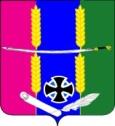 АДМИНИСТРАЦИЯ ВАСЮРИНСКОГО СЕЛЬСКОГО ПОСЕЛЕНИЯ ДИНСКОГО РАЙОНА ПОСТАНОВЛЕНИЕот 02.06.2014 				  		                                             № 273станица ВасюринскаяО проведении открытого конкурса по отбору специализированной службы по вопросам похоронного дела при погребении умерших на территории Васюринского сельского поселения Динского районаВ соответствии с Федеральными законами от 26.07.2006 № 135-ФЗ «О защите конкуренции», от 06.10.2003 № 131-ФЗ «Об общих принципах организации местного самоуправления в Российской Федерации», от 12.01.1996 № 8-ФЗ «О погребении и похоронном деле», законом Краснодарского края от 04.02.2004 № 666-КЗ «О погребении и похоронном деле в Краснодарском крае»,Уставом Васюринского сельского поселения Динского района, решением Совета Васюринского сельского поселения Динскогорайонаот22.05.2008 № 209/1 «Об утверждении Положения о погребении и похоронном деле на территории Васюринского сельского поселения Динского района»,п о с т а н о в л я ю:1. Провести конкурс по отбору специализированной службы по вопросам похоронного дела при погребении умерших на территории Васюринского сельского поселения Динского района.2. Поручить Единой комиссии по проведению конкурсов и аукционов проведение конкурса по отбору специализированной службы по вопросам похоронного дела при погребении умерших на территории Васюринского сельского поселения Динского района.3. Утвердить форму заявки на участие в конкурсе по отбору специализированной службы по вопросам похоронного дела при погребении умерших на территории Васюринского сельского поселения Динского района (Приложение № 1 с приложениями).4. Утвердить документацию к конкурсу по отбору организации для оказания ритуальных услуг по погребению на территории Васюринского сельского поселения Динского района (Приложение № 2).5.Настоящее постановление опубликовать на официальном сайте администрации Васюринского сельского поселения Динского района – www.vasyurinskaya.ru6. Контроль за выполнением настоящего постановления оставляю за собой.7. Постановление вступает в силу со дня его публикации.Глава Васюринскогосельского поселения 								        С.В.ГаничПриложение № 1к постановлению администрации Васюринского сельского поселения Динского района от ____________ № ______ФОРМАзаявки на участие в открытом конкурсе по отбору специализированной службы по вопросам похоронного дела при погребении умерших на территории Васюринского сельского поселения Динского районаЗАЯВКА НА УЧАСТИЕ В КОНКУРСЕ1. Изучив конкурсную документацию и извещение открытого конкурса по отбору специализированной службы по вопросам похоронного дела при погребении умерших на территории Васюринского сельского поселения Динского района, а также применимое к данному конкурсу законодательство и нормативно-правовые акты   _____________________________________________________________________________________                                                              (наименование участника)в лице, ___________________________________________________________________________               (наименование должности, Ф.И.О. руководителя, уполномоченного лица для  юридического лица)сообщает о согласии участвовать в открытом конкурсе на условиях, установленных конкурсной документацией, а так же извещением к конкурсу, и направляет настоящую заявку.2. Мы согласны оказывать ритуальные услуги по погребению на территории Васюринского сельского поселения Динского района.3. Если наше предложение, будет принято, мы берем на себя обязательство выполнить в полном объеме ритуальные услуги по погребению и в соответствии с требованиями конкурсной документации.4. Сообщаем, что мы (я)________________________________________________________(наименование организации- участника, индивидуального предпринимателя)не находимся в стадии проведения ликвидации Участника - юридического лица и в отношении нас отсутствует решение арбитражного суда о признании банкротом или конкурсного производства, наша деятельность не приостановлена в порядке, предусмотренном Кодексом Российской Федерации об административных правонарушениях, на день рассмотрения заявки на участие в конкурсе, Сообщаем, что у нас (меня)_________________________________________________                                    (наименование организации- участника, индивидуального предпринимателя)отсутствует задолженность по начисленным налогам, сборам и иным обязательным платежам в бюджеты любого уровня или государственные внебюджетные фонды за прошедший календарный год, размер которой превышает _________ процентов балансовой стоимости активов по данным бухгалтерской отчетности за последний завершенный отчетный период. Настоящим гарантируем достоверность представленной нами в заявке информации и подтверждаем право комиссии по отбору специализированной службы по вопросам похоронного дела при погребении умерших на территории Васюринского сельского поселения Динского района, не противоречащее требованию формирования равных для всех участников открытого конкурса условий, запрашивать у нас, в уполномоченных органах власти и у упомянутых в нашей заявке юридических и физических лиц информацию, уточняющую представленные нами в ней сведения, в том числе сведения о соисполнителях.5.  Сообщаем, что для оперативного уведомления нас по вопросам организационного характера и взаимодействия с ответственным органами уполномочен _______________________________________________________________________________________________________ (контактная информация уполномоченного лица).Все сведения о проведении открытого конкурса просим сообщать указанному уполномоченному лицу.6. Указать является ли _________________________________________________________                                      (наименование организации- участника, индивидуального предпринимателя)субъектом малого предпринимательства либо нет.7. Юридический и фактический адреса/ место жительства, телефон, факс: _____________________________________________________________________________________банковские реквизиты:  _____________________________________________________________________________________________________________________________________________________8. Корреспонденцию в наш адрес просим направлять по адресу: _________________________________________________________________________________________________________9. К настоящей заявке прилагаются документы согласно описи  на _____ стр.10. Дата составления «___» ____________20__ год	Руководитель организации                      _______________                                       /_______________/                                                                         (подпись)                                                  расшифровка											М.П. 	   Приложение № 1 к заявке на участие в конкурсе       по отбору специализированной службы по вопроса похоронного дела при погребении умерших на территории Васюринского сельского поселения Динского районаАНКЕТА ПРЕТЕНДЕНТАОбщие сведения о претенденте на участие в конкурсе по отбору организации для оказания ритуальных услуг по погребению на территории Васюринского сельского поселения Динского районаПриложение № 2к заявке на участие в конкурсе по отбору специализированной службы по вопросам похоронного дела при погребении умерших на территории Васюринского сельского поселения Динского районаСВЕДЕНИЯ О НАЛИЧИИ МАТЕРИАЛЬНО – ТЕХНИЧЕСКОЙ БАЗЫНаименование участника конкурса ___________________________Примечание: - все пункты, указанные в данной форме, являются обязательными для заполнения участником.- участник должен приложить любые правоустанавливающие документы, в подтверждение данных, представленных в настоящей форме.Руководитель организации _____________________ (Фамилия И.О.)           М.П.                                                                           (подпись)Приложение № 4к заявке на участие в конкурсе по отбору специализированной службы по вопросам похоронного дела при погребении умерших на территории Васюринского сельского поселения Динского районаНа бланке организацииНаименование участника конкурса _____________________________СВЕДЕНИЯ О КАДРОВЫХ РЕСУРСАХРуководитель организации _____________________ (Фамилия И.О.)           М.П.                                                                           (подпись)Приложение № 2 к постановлению администрации Васюринского сельского поселения Динского района от ____________ № ______ДОКУМЕНТАЦИЯк конкурсу по отбору специализированной службы по вопросам похоронного дела при погребении умерших на территории Васюринского сельского поселения Динского района	Общие положения1.1. Настоящая Конкурсная документация определяет порядок проведения конкурса по отбору специализированной службы по вопросам похоронного дела при погребении умерших на территории Васюринского сельского поселения Динского района (далее - конкурс), подготовки конкурсной заявки и оформления документов, необходимых претендентам для участия в конкурсе.1.2. Конкурс, проводится в соответствии с Федеральными законами от 26.07.2006 № 135-ФЗ «О защите конкуренции», от 06.10.2003 № 131-ФЗ «Об общих принципах организации местного самоуправления в Российской Федерации», от 12.01.1996 № 8-ФЗ «О погребении и похоронном деле», законом Краснодарского края от 04.02.2004 № 666 «О погребении и похоронном деле в Краснодарском крае», Уставом Васюринского сельского поселения Динского района, решение Совета Васюринского сельского поселения Динского района № 209/1 от 22 мая 2008 "Об организации ритуальных услуг и содержании мест захоронения на территории Васюринского сельского поселения муниципального образования Динского района", решением Совета Васюринского  сельского поселения Динского района № 242 от 09 декабря 2013 «Об установлении стоимости услуг, предоставляемых согласно гарантированному перечню услуг по погребению на территории муниципального образования  Васюринское сельское поселение». 1.3. Конкурс проводится с целью определения специализированной службы по вопросам похоронного дела при погребении умерших на территории Васюринского сельского поселения Динского района.1.4. Организатором конкурса является администрация Васюринского сельского поселения Динского района. 1.5. Форма торгов– открытый конкурс, по результатам которого присваивается статус специализированной службы по вопросам похоронного дела.1.6. Претендент несет все расходы, связанные с подготовкой и подачей своей конкурсной заявки. Заказчик не имеет обязательств по этим расходам, независимо от изменений в процессе проведения и результатов конкурса.1.8. Заказчик – администрация Васюринского сельского поселения Динского района (Почтовый адрес: 353225, Россия, Краснодарский край, Динской район, ст. Васюринская, ул. Луначарского, 94а).1.9. Ответственный орган: администрация Васюринского сельского поселения Динского района.Почтовый адрес: 353225, Россия, Краснодарский край, Динской район, ст. Васюринского, ул. Луначарского 94а. Телефон: 7 26 70Контактное лицо: Погосян Армен ГрайровичАдрес электронной почты: basurinskoesel@rambler.ruТехническое задание2.1. Предмет конкурса: отбор специализированной службы по вопросам похоронного дела при погребении умерших на территории Васюринского сельского поселения Динского района.2.2. Место осуществления погребения умерших: территория Васюринского сельского поселения Динского района.2.3. Условия осуществления погребения умерших: 1) предоставление гарантированного перечня услуг и по тарифам в соответствии с Федеральным законом от 12.01.1996 № 8-ФЗ «О погребении и похоронном деле», законом Краснодарского края от 04.02.2004 № 666 «О погребении и похоронном деле в Краснодарском крае», решением Совета Васюринского сельского поселения Динского района № 209/1 от 22 мая 2008 "Об организации ритуальных услуг и содержании мест захоронения на территории Васюринского сельского поселения муниципального образования Динского района", решением Совета Васюринского сельского поселения Динского района № 242 от 09.12.2013 «Об установлении стоимости услуг, предоставляемых согласно гарантированному перечню услуг по погребению на территории муниципального образования Васюринское сельское поселение».Стоимость услуг, предоставляемых согласно гарантированного перечня услуг по погребению на территории Васюринского сельского поселения Динского районаТребования к качеству услуг, предоставляемых согласно гарантированного перечня услуг по погребению, оказываемых на территории Васюринского сельского поселения Динского района:2) оформление в установленном порядке документов необходимых для погребения;3) погребение умерших (погибших) при отсутствии супруга, близких родственников, иных родственников либо законного представителя умершего (погибшего) или при их невозможности осуществить погребение, а также погребение умерших (погибших), личность которых не установлена, в соответствии со статьей 12 Федерального закона от 12.01.1996 года № 8-ФЗ «О погребении и похоронном деле».2.4 Перевозка тела умершего (погибшего) при отсутствии супруга, близких родственников, иных родственников либо законного представителя умершего (погибшего) от места обнаружения тела в морг или при их невозможности осуществить перевозку, а также перевозка умерших (погибших), личность которых не установлена, осуществляется специализированной службой по вопросам похоронного дела.2.5. Услуги по содержанию мест захоронения:1) Обваловка территории кладбища.2) Обеспечение посетителей питьевой водой, санузлом.3) Обеспечение пожарной безопасности на территории кладбища.4) Обустройство подъездных путей, парковочных мест.5) Обеспечение средствами для оказания первой медицинской помощи.6) Создание специализированных мест погребения погибших (умерших) Защитников Отечества.2.6. Качество осуществления погребения умерших: должно соответствовать Федеральному закону от 12.01.1996 № 8-ФЗ «О погребении и похоронном деле», и Правилам бытового обслуживания населения в Российской Федерации, утвержденным постановлением Правительства Российской Федерации от 15.08.1997 № 1025, законом Краснодарского края от 04.02.2004 № 666 «О погребении и похоронном деле в Краснодарском крае», а также требованиям решения Совета Васюринского сельского поселения Динского района № 209/1 от 22 мая 2008 «Об организации ритуальных услуг и содержании мест захоронения на территории Васюринского сельского поселения муниципального образования Динского района».3. Инструкция по подготовке заявок на участие в конкурсе3.1. Для участия в конкурсе претенденты на участие в конкурсе представляют организатору следующие документы (в одном экземпляре, если не установлено иное):1) заявка на участие в конкурсе, заполняется по форме заявки на участие в конкурсе на право заключения договора оказания ритуальных услуг по погребению на территории Васюринского сельского поселения Динского района настоящей документации (далее также - оригинал заявки на участие в конкурсе) и должна содержать следующие сведения и документы (фирменное наименование, сведения об организационно-правовой форме, о месте  нахождения, почтовый адрес (для юридического лица), фамилия, имя, отчество, паспортные данные, сведения о месте жительства (для физического лица), номер контактного телефона) об участнике, подавшем такую заявку;2) полученную не ранее чем за шесть месяцев до дня размещения на официальном сайте извещения о проведении конкурса выписку из единого государственного реестра юридических лиц или нотариально заверенную копию такой выписки (для юридических лиц), полученную не ранее чем за шесть месяцев до дня размещения на официальном сайте извещения о проведении конкурса выписку из единого государственного реестра индивидуальных предпринимателей или нотариально заверенную копию такой выписки (для индивидуальных предпринимателей), копии документов, удостоверяющих личность (для иных физических лиц),3) копии учредительных документов участника (для юридических лиц);4) документ о наличии материально – технической базы (приложение №3 к заявке на участие в конкурсе на право заключения договора оказания ритуальных услуг по погребению на территории Васюринского сельского поселения); с приложением правоустанавливающих и/или правоподтверждающих документов; 5) документ содержащий сведения о кадровых ресурсах (приложение № 4 к заявке на участие в конкурсе на право заключения договора оказания ритуальных услуг по погребению на территории Васюринского сельского поселения Динского района);6) документ, подтверждающий полномочия лица на осуществление действий от имени Участника;7) анкета участника (приложение 2 к заявке на участие в конкурсе на право заключения договора оказания ритуальных услуг по погребению на территории Васюринского сельского поселения Динского района);3.2. Заявка на участие в конкурсе и том заявки на участие в конкурсе должны содержать опись входящих в их состав документов (приложение №1 к заявке на участие в конкурсе на право заключения договора оказания ритуальных услуг по погребению на территории Васюринского сельского поселения), быть скреплены печатью участника (для юридических лиц) и подписаны участником или лицом, уполномоченным таким участником. 3.3. Каждый претендент может подать только одну заявку на участие в конкурсе. В случае если претендент подает более одной заявки, все конкурсные заявки с его участием отклоняются, независимо от характера проведения и результатов конкурса. 3.4. Указанные документы представляются в запечатанном конверте. Претенденты должны выполнить следующие требования по опечатыванию и маркировке конвертов с конкурсными заявками:1) заявка на участие в конкурсе подается в письменной форме в конверте;2) на конверте указывается наименование конкурса, на участие в котором подается данная заявка;3) участник заказа вправе не указывать на таком конверте свое фирменное наименование, почтовый адрес (для юридического лица) или фамилию, имя, отчество, сведения о месте жительства (для физического лица).Требования к участникам 4.1. К участникам конкурса устанавливаются следующие требования:1) соответствие участников требованиям, устанавливаемым в соответствии с законодательством Российской Федерации к лицам, осуществляющим вид деятельности, являющийся предметом конкурса;2) не проведение ликвидации участника, а так же не проведение в отношении участника процедуры банкротства; 3) не приостановление деятельности участника в порядке, предусмотренном Кодексом Российской Федерации об административных правонарушениях, на день рассмотрения заявки на участие в конкурсе;4) отсутствие у заявителя задолженности по начисленным налогам, сборам и иным обязательным платежам в бюджеты любого уровня или государственные внебюджетные фонды за прошедший календарный год, размер которой превышает двадцать пять процентов балансовой стоимости активов заявителя по данным бухгалтерской отчетности за последний завершенный отчетный период;5) наличие материально-технической базы, расположенной на территории Васюринского сельского поселения Динского района (наличие и мощность оборудования для изготовления предметов ритуального назначения), либо договоров с организациями, изготавливающими предметы ритуального назначения;6) наличие и техническое состояние специализированного автотранспорта;7) предоставление гарантий погребений, предоставление гарантированного законодательством перечня услуг по погребению, а также погребение умерших (погибших), не имеющих супруга, близких родственников, иных родственников или законного представителя умершего.4.2. При рассмотрении заявок на участие в конкурсе участник не допускается конкурсной комиссией к участию в конкурсе в случае:не предоставление документов, определенных разделом 3 настоящей конкурсной документации, либо наличия в таких документах недостоверных сведений об участнике конкурса или о работах, на выполнение которых размещается заказ;несоответствие заявки на участие в конкурсе требованиям конкурсной документации.4.3. В случае установления недостоверности сведений, содержащихся в документах, представленных участником конкурса, либо установления фактов, указанных в п. 3.1. настоящей документации, Заказчик, Комиссия вправе отстранить такого участника в конкурсе на любом этапе его проведения.5. Сроки представления заявок на участие в конкурсе5.1. Прием заявок на участие в конкурсе производится с 06 июня 2014 года до 07 июля 2014 года ежедневно, кроме выходных и праздничных дней (время приема – с 9.00 час. до 12.00 и с 13.00 час. до 16.00 час.). Конкурсные заявки должны быть получены организатором конкурса по адресу: 35325 Россия, Краснодарский край, Динской район, ст. Васюринская, ул. Луначарского 94а не позднее 15.00 часов 07 июля 2014 года. Организатор конкурса вправе перенести окончательную дату подачи конкурсных заявок на более поздний срок, внеся поправку в извещение о проведении конкурса и настоящую конкурсную документацию, в этом случае срок действия всех прав и обязанностей заказчика, организатора, комиссии заказа и претендента продлевается с учетом измененной окончательной даты.5.2. Все конкурсные заявки, полученные после срока приема конвертов с заявками, будут признаны не поступившими в срок. Эти заявки вскрываются и в тот же день такие заявки возвращаются Участникам конкурса.5.3. Претендент может изменить или отозвать свою конкурсную заявку после ее подачи до истечения установленного срока представления конкурсных заявок. Такое изменение или уведомление об отзыве действительно, если оно поступило организатору до истечения окончательного срока подачи заявок на участие в конкурсе, составлено в письменном виде и оформлено в соответствии с требованиями, предъявляемыми к заявкам на участие в конкурсе, настоящей документацией.6. Регистрация конкурсных заявок6.1. Документы, представленные претендентами на участие в конкурсе регистрируются в журнале регистрации конкурсных заявок. Датой принятия заявки на участие в конкурсе считается дата регистрации заявления на участие в конкурсе. 6.2. До завершения приема заявок лицо, подавшее заявку на участие в конкурсе, вправе отозвать зарегистрированную заявку путем письменного уведомления организатора конкурса.7. Место, порядок, дата и время вскрытия конвертов с заявками на участие в конкурсе7.1.Вскрытие конвертов с зарегистрированными конкурсными заявками состоится 08 июля 2014 года в 10.00 час.(время местное) по адресу: 353225 Россия, Краснодарский край, Динской район, ст. Васюринская, ул. Луначарского 94а.Представители участников должны зарегистрироваться у секретаря комиссии, представив доверенность и паспорт, о чем делается соответствующая запись в журнале, подтвердив тем самым свое присутствие. При вскрытии конвертов с конкурсными заявками будут объявлены следующие сведения:1) наименование (для юридического лица), фамилия, имя, отчество (для физического лица) и почтовый адрес каждого участника; 2) наличие сведений и документов, предусмотренных конкурсной документацией;3) условия исполнения обязанностей специализированной службы указанные в заявках и являющиеся критерием оценки заявок на участие в конкурсе.Протокол вскрытия конвертов с заявками на участие в конкурсе ведется конкурсной комиссией и подписывается всеми присутствующими членами конкурсной комиссии и заказчиком, непосредственно после вскрытия конвертов.8. Порядок рассмотрения, оценки и сопоставления заявок на участие в конкурсе8.1. Рассмотрение заявок – в срок, не превышающий 1 день со дня вскрытия конвертов с заявками на участие в конкурсе, комиссия рассматривает соответствие заявок на участие в конкурсе и соответствие участников требованиям, установленным конкурсной документацией.8.2. Комиссия отклоняет заявку на участие в конкурсе, если:1) участник конкурса не соответствует требованиям, установленным в Конкурсной документации;2) заявка на участие в конкурсе не отвечает требованиям, предусмотренным Конкурсной документацией;3) участник конкурса уличен в недобросовестных действиях.К недобросовестным действиям претендентов или участников относятся: 1) предоставление недостоверных сведений и/или подложных документов; 2) действия, которые выражаются в том, что участник прямо или косвенно предлагает любому должностному лицу заказчика, организатора или члену комиссии, вознаграждение в любой форме в целях оказания воздействия на проведение процедуры закупки, совершение иного действия, принятие решения или применение какой-либо процедуры заказчиком, организатором.8.3. Комиссия на любом этапе проведения конкурса обязана отстранить участника конкурса от участия в конкурсе в случае выявления факта предоставления участником конкурса недостоверных сведений о его соответствии установленным организатором конкурса требованиям.8.4. Заявки изучаются каждым членом комиссии по отбору специализированной службы по вопросам похоронного дела при погребении умерших на территории Васюринского сельского поселения Динского района с соблюдением требований конфиденциальности. Информация относительно изучения, разъяснения, оценки и сопоставления заявок на участие в конкурсе не подлежит разглашению участникам конкурса или иным лицам, которые официально не имеют отношения к этому процессу.8.5. Комиссия должна изучить заявки на участие в конкурсе на предмет их полноты, наличия всех подписей на документах, а также правильности оформления в целом.8.6. На основании результатов рассмотрения заявок на участие в конкурсе конкурсной комиссией принимается решение о допуске к участию в конкурсе участника конкурса и о признании участником конкурса или об отказе в допуске такого участника к участию в конкурсе в порядке и по основаниям, которые предусмотрены настоящей конкурсной документацией, а также оформляется протокол рассмотрения заявок на участие в конкурсе, который ведется конкурсной комиссией и подписывается всеми присутствующими на заседании членами конкурсной комиссии и заказчиком в день окончания рассмотрения заявок на участие в конкурсе.Протокол должен содержать сведения об участниках, подавших заявки на участие в конкурсе, решение о допуске участника к участию в конкурсе и о признании его участником конкурса или об отказе в допуске участника к участию в конкурсе с обоснованием такого решения. 8.7. В случае, если на основании результатов рассмотрения заявок на участие в конкурсе принято решение об отказе в допуске к участию в конкурсе всех участников, подавших заявки на участие в конкурсе, или о допуске к участию в конкурсе и признании участником конкурса только одного участника, подавшего заявку на участие в конкурсе, конкурс признается несостоявшимся. 8.8. В случае, если конкурс признан несостоявшимся и только один участник, подавший заявку на участие в конкурсе, признан участником конкурса, заказчик в течение десяти дней со дня подписания протокола рассмотрения Заказчик присваивает участнику статус специализированной службы по вопросам похоронного дела при погребении умерших на территории Васюринского сельского поселения Динского района. Такой участник не вправе отказаться от исполнения обязанностей специализированной службы.8.9. В целях выявления лучших условий предложенных в заявках участников, комиссия в соответствии с критериями оценки заявок осуществляет путем сравнительного анализа оценку и сопоставление заявок на участие в конкурсе. На основании результатов оценки и сопоставления заявок на участие в конкурсе каждой заявке относительно других по мере уменьшения степени выгодности содержащихся в них условий присваиваться порядковый номер. Заявке на участие в конкурсе, в которой содержатся лучшие условия, присваивается первый номер. Победителем признается участник конкурса, который предложил лучшие условия исполнения обязанностей специализированной службы.В случае если в нескольких заявках на участие в конкурсе содержатся одинаковые условия, меньший порядковый номер присваивается заявке на участие в конкурсе, которая поступила ранее других заявок на участие в конкурсе, содержащих такие условия. 8.10. Победителем конкурса признается участник конкурса, который предложил лучшие условия исполнения и заявки на участие в конкурсе которого присвоен первый номер.8.11.Критерии оценки заявок на участие в конкурсе:1) наличие специализированного транспорта при погребении умерших:автомобильный транспорт с вместимостью более 8 человек – 20 баллов за каждую единицу техники (на основании правоустанавливающего документа, либо договора), максимальное количество 20 баллов;автомобильный транспорт с вместимостью до 8 человек – 10 балов за каждую единицу техники (на основании правоустанавливающего документа, либо договора), максимальное количество 20 баллов;2) наличие персонала (на основании трудового договора) осуществления погребения умерших - 10 баллов за каждого работающего, максимальное количество 120 баллов;3) наличие помещения для приема заявок (на основании правоустанавливающего документа на помещение) в черте Васюринского сельского поселения Динского района 10 баллов, максимальное количество 10 баллов;4) наличие телефонной связи для приема заявок - 10 баллов, максимальное количество 10 баллов;5) наличие материально-технической базы для изготовления предметов ритуального назначения – 20 баллов, либо наличие договоров на изготовление или приобретение предметов ритуального назначения – 10 баллов, максимальное количество 30 баллов;6) сроки осуществления погребения умерших с момента обращения в течение одних суток– 10 баллов, в течение двух суток– 5 баллов, максимальное количество 10 баллов;7) предоставление дополнительных услуг - 5 баллов, максимальное количество 5 баллов.8.12. Комиссия ведет протокол оценки и сопоставления заявок на участие в конкурсе. 9. Присвоение статуса специализированной службы по результатам проведения конкурсаЗаказчик, в течение десяти дней со дня подписания протокола оценки и сопоставления заявок передает победителю конкурса один экземпляр протокола и копию нормативно – правового акта администрации Васюринского сельского поселения Динского района о присвоении статуса специализированной службы по вопросам похоронного дела при погребении умерших на территории Васюринского сельского поселения Динского района.Начальник отдела ЖКХ  						     П.С.ПриходченкоПолное и сокращенное наименование организации и ее организационно-правовая форма: (на основании установленной формы (устав, положение, учредительный договор), свидетельства о государственной регистрации, свидетельства о внесении записи в единый государственный реестр юридических лиц) Ф. И. О. участника – физического лица Указать вид документаИНН, КПП, ОГРН, ОКПОЮридический адрес:Почтовый адрес (местонахождение):Телефон, телефакс:
Контактное лицо: начальник общего отдела Электронная почта:Интернет-сайт: Основной профиль деятельности:Другие виды деятельности:Дата, место и орган регистрации (свидетельство о регистрации):Головная организация (при ее наличии сведения о дате создания, месте регистрации, адресе, руководителе, телефоне):Сведения об участниках (акционерах):Количество административно-управленческого аппарата:Количество технического и производственного персонала:Аудиторские организации:Номер и почтовый адрес Инспекции Федеральной налоговой службы, в которой участник зарегистрирован в качестве налогоплательщикаНаименование показателяДанные участника конкурса (краткая характеристика, право владения/пользования)Наличие транспортных средствНаличие специализированной техникиНаличие помещения для приема заявокНаличие телефонной связи для приема заявокНаличие материально – технической базы для изготовления предметов ритуального назначенияНаличие договоров на изготовление или приобретение предметов ритуального назначения№
п/пФамилия, имя, отчество Образование (высшее, среднее специальное и т.д., год окончания, специальность), наличие свидетельства о прохождении обучения в сфере похоронного делаЗанимаемая должностьХарактер трудовых отношенийСтаж работы в данной или аналогичной должности, лет№п/пНаименование услугСтоимость, руб.с 01.01.20141Оформление документов, необходимых дляпогребения112,352Предоставление (изготовление), доставка гроба и других предметов, необходимых для погребения:2191,352.1.гроб стандартный, строганный, из материалов толщиной 25-32 мм, обитый внутри и снаружи тканью х/б с подушкой из стружки1456,352.2.Инвентарная табличка деревянная с указанием ФИО, даты рождения и смерти84,002.3.Доставка гроба и похоронных принадлежностей по адресу, указанному заказчиком651,003Перевозка тела (останков) умершего к месту захоронения768,604Погребение умершего при рытье могилы экскаватором775,955Погребение умершего при рытье могилы в ручную 1713,606Итого предельная стоимость гарантированного перечня услуг по погребениюпри рытье могилы экскаватором3848,15при рытье могилы в ручную4785,90№п/пНаименование услугиТребования к качеству предоставляемых услуг1.Оформление документов, необходимых для погребения1. Оформление в поликлинике или морге медицинского заключения о смерти.2. Оформление в отделе ЗАГСа свидетельства о смерти.3. Оформление документов в паспортном столе ЖЭКа.2.Предоставление и доставка гроба и других предметов, необходимых для погребения1. Изготовление гроба из строганного пиломатериала с обивкой наружной и внутренней сторон гроба "вгладь" хлопчатобумажной тканью:- взрослого - длиной 1,4 - 2,2м;- подросткового - длиной 1,0- 1,4м;- детского - длиной 0,95 - 1,0м.2. Доставка гроба и других предметов, необходимых для погребения, по адресу (без поднятия на этаж).3.Перевозка тела умершего на кладбище1. Предоставление автокатафалка для перевозки гроба с телом умершего на кладбище.4.Погребение1. Копка могилы механизированным способом с зачисткой вручную на плановом участке в соответствии с планировкой кладбища.2. Закрытие крыши гроба на защелку и опускание гроба в могилу.3. Засыпка могилы и устройство надмогильного холма.